День единства народов ДагестанаДень единства народов Дагестана  15 сентября Дагестан отметил  праздник — День единства народов республики. Решение о проведении подобного праздника было принято на III съезде народов Дагестана.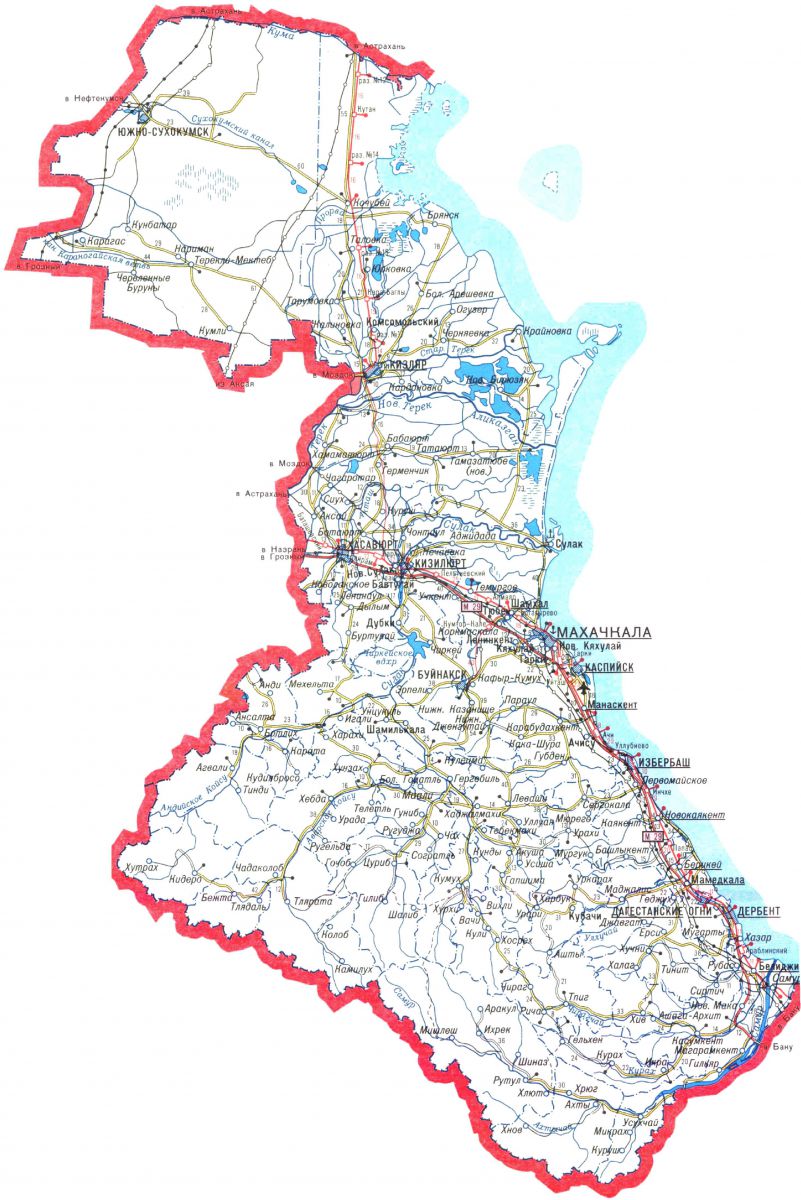 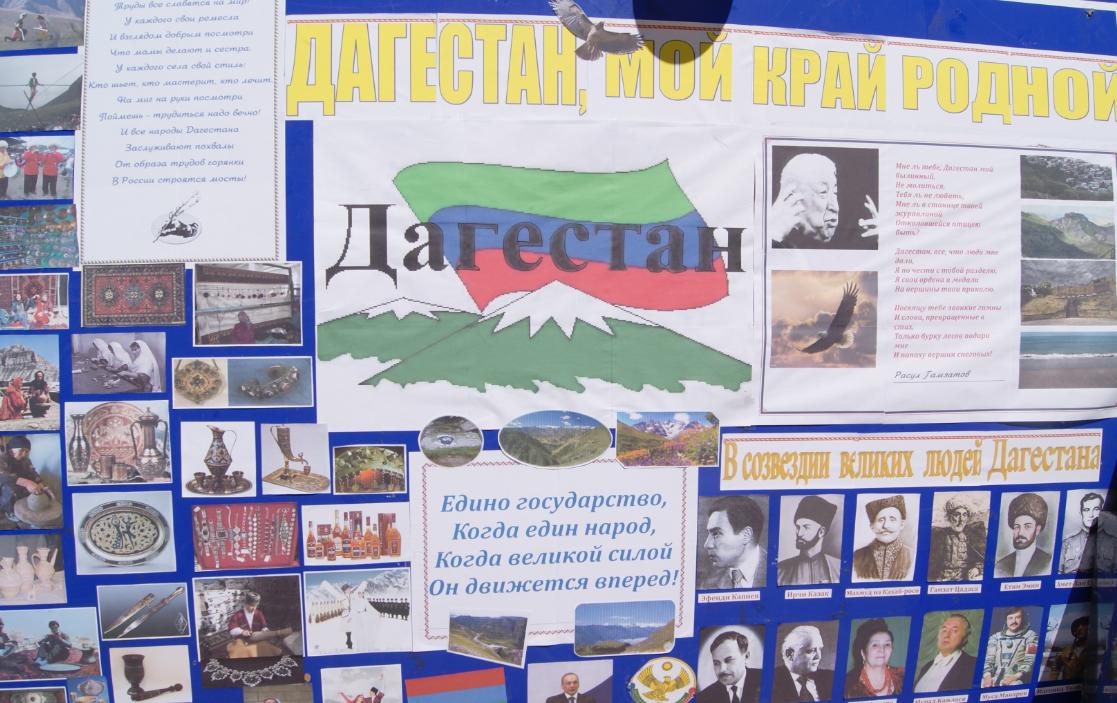 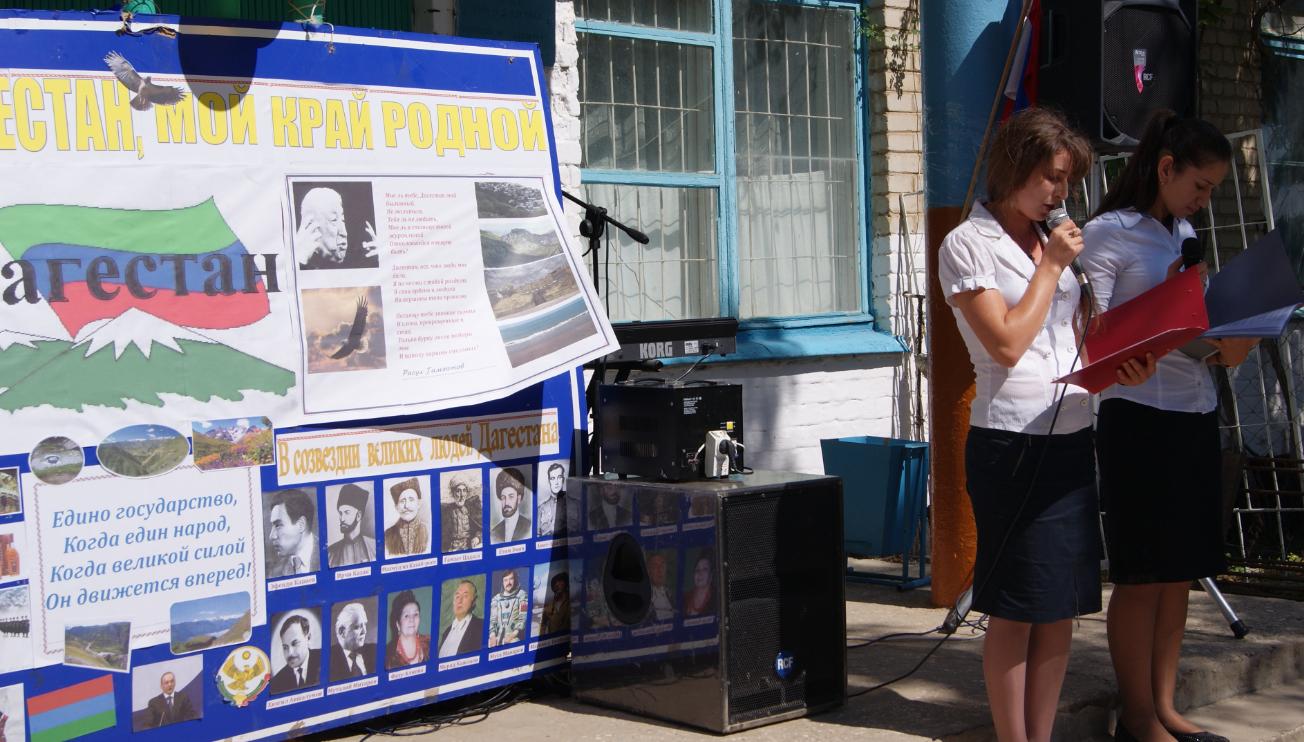 